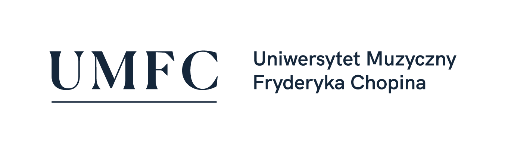 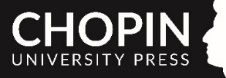 Wniosek o finansowanie projektu wydawniczego wspomagającego naukę (2020)ZAŁĄCZNIK/NUTYKierownik projektu:Tytuł projektu:SZCZEGÓŁOWA OBJĘTOŚĆ1. Kompozytor, tytuł utworuTekst nutowy (liczba stron/pięciolinii):Informacje podstawowe, biogram (rodzaj informacji, liczba znaków ze spacjami):Wstęp, komentarz wykonawczy itp. (liczba znaków ze spacjami):UWAGA: komplet pól powtórzyć tyle razy, ile utworów obejmuje projekt